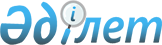 "Қазақстан Республикасының кейбір заңнамалық актілеріне мемлекеттік қорғаныстық тапсырыс мәселелері бойынша өзгерістер мен толықтырулар енгізу туралы" Қазақстан Республикасының 2009 жылғы 11 шілдедегі Заңын іске асыру жөніндегі шаралар туралыҚазақстан Республикасы Премьер-Министрінің 2009 жылғы 6 қарашадағы № 156-ө Өкімі

      1. Қоса беріліп отырған «Қазақстан Республикасының кейбір заңнамалық актілеріне мемлекеттік қорғаныстық тапсырыс мәселелері бойынша өзгерістер мен толықтырулар енгізу туралы» Қазақстан Республикасының 2009 жылғы 11 шілдедегі Заңын іске асыру мақсатында қабылдануы қажет нормативтік құқықтық актілердің тізбесі (бұдан әрі - тізбе) бекітілсін.



      2. Қазақстан Республикасы Индустрия және сауда министрлігі  тізбеге сәйкес нормативтік құқықтық актілердің жобаларын әзірлесін және белгіленген тәртіппен Қазақстан Республикасының Үкіметіне енгізсін.      Премьер-Министр                                     К. Мәсімов

Қазақстан Республикасы

Премьер-Министрінің 

2009 жылғы 6 қарашадағы

№ 156-ө өкімімен   

бекітілген       «Қазақстан Республикасының кейбір заңнамалық актілеріне

мемлекеттік қорғаныстық тапсырыс мәселелері

бойынша өзгерістер мен толықтырулар енгізу туралы»

Қазақстан Республикасының 2009 жылғы 11 шілдедегі Заңын

іске асыру мақсатында қабылдануы қажет нормативтік құқықтық

актілердің тізбесі      Ескертпе: аббревиатураның толық жазылуы:      ИСМ - Қазақстан Республикасы Индустрия және сауда министрлігі
					© 2012. Қазақстан Республикасы Әділет министрлігінің «Қазақстан Республикасының Заңнама және құқықтық ақпарат институты» ШЖҚ РМК
				Р/с

№Нормативтік құқықтық актінің атауыАктінің нысаныОрындауға жауапты мемлекеттік органОрындау мерзімі1
2
3
4
5
1Қазақстан Республикасының мемлекеттік қорғаныстық тапсырысын қалыптастыру, орналастыру және орындау ережесін бекіту туралыҚазақстан Республикасы Үкіметінің қаулысыИСМ2009 жылғы қараша2Қазақстан Республикасы Үкіметінің 2001 жылғы 7 тамыздағы № 1039 қаулысына өзгеріс енгізу туралыҚазақстан Республикасы Үкіметінің қаулысыИСМ2009 жылғы қараша